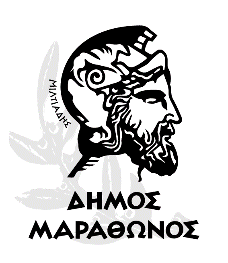 ΕΛΛΗΝΙΚΗ ΔΗΜΟΚΡΑΤΙΑ                                             Νέα Μάκρη      16     Ιουνίου 2020       ΝΟΜΟΣ ΑΤΤΙΚΗΣ                                                         Αρ  .Μισθωτηρίου:   19/20ΔΗΜΟΣ  ΜΑΡΑΘΩΝΟΣ                                                  ID:6550614ΔΙΕΥΘΥΝΣΗ ΟΙΚΟΝΟΜΙΚΩΝ ΤΜΗΜΑ ΕΣΟΔΩΝ ΚΑΙ ΠΕΡΙΟΥΣΙΑΣ ΜΙΣΘΩΤΗΡΙΟ  ΣΥΜΒΟΛΑΙΟ      Στη Νέα Μάκρη   σήμερα την 16.η  του μήνα Ιουνίου  του έτους 2020 οι παρακάτω υπογράφοντες, ήτοι :α) Ο Aντιδήμαρχος Ευαγγελόπουλος Νικόλαος, Αντιδήμαρχος Μαραθώνος ,ενεργών υπό την ιδιότητά του ως νόμιμος εκπρόσωπος του Δήμου Μαραθώνος , καλούμενος στο εξής  Α΄ Συμβαλλόμενος,β)  Η Αναπληρώτρια Προϊσταμένη  της Κτηματικής Υπηρεσίας Αθηνών –Ανατολικής Αττικής  Βουδούρη Βασιλική   ενεργούσα  υπό την ιδιότητά της ως νόμιμη εκπρόσωπος του Ελληνικού Δημοσίου ,καλούμενη στο εξής Β΄ Συμβαλλόμενος  καιγ)Η Κόλλια  Φρειδερίκη του Κωνσταντίνου κάτοικος Βαρνάβα Δήμου Μαραθώνα Αττικής στη διεύθυνση Β. Ηπείρου 20 με ΑΔΤ ΑΑ 042276 ΤΑ Καπανδριτίου Αττικής με αριθμό φορολογικού μητρώου  0420002112  Δ.Ο.Υ. Κηφισσιάς, ασκούσα την επιχείρισή της υγειονομικού ενδιαφέροντος στη θέση “Σκάλωμα» της παραλίας Βαρνάβα του Δήμου Μαραθώνα   Αττικής ,  και καλείται στο εξής  Γ΄ Συμβαλλόμενη, ή υπέρ ης  η παραχώρηση της χρήσης, συμφωνήσαμε τα παρακάτω:O A ΄ Συμβαλλόμενος , λαμβάνοντας υπόψη :1.Τις διατάξεις του  Ν. 2971/2001(285 Α ‘ ) όπως τροποποιήθηκε και ισχύει μέχρι σήμερα και ιδίως τα άρθρα 13 και 15. 2.τις διατάξεις της  ΚΥΑ  ΥΠΟΙΚ 15/5/2020 ΑΠ 47458 του  Υπουργείου Οικονομικών –Γενική Γραμματεία Φορολογικής Πολιτικής και Δημόσιας Περιουσίας –Γεν. Δ/νση Δημόσιας Περιουσίας και Κοινωφελών Περιουσιών-Δ/νση Δημόσιας Περιουσίας-Τμήμα Β΄(Αιγιαλού και Παραλίας)   «περί καθορισμού, όρων προϋποθέσεων ,τεχνικών θεμάτων, αναγκαίων λεπτομερειών και διαδικασίας για τη  παραχώρηση  απλής χρήσης αιγιαλού, παραλίας, όχθης και παρόχθιας ζώνης ,υδάτινου στοιχείου θάλασσας, λιμνοθάλασσας,  μεγάλων λιμνών και πλεύσιμων ποταμών» και ιδίως το αρ. 17 «Ειδικές διατάξεις παραχώρησης αιγιαλού και παραλίας αποκλειστικά για το έτος 2020, λόγω πανδημίας3.Την από  25-5-20/7826  αίτηση της Κόλλια  Φρειδερίκη  με την οποία αιτήθηκε παραχώρηση για χρήση τμήματος 14,01 τμ αιγιαλού στη παραλία Βαρνάβα4.Το υπ αρ. Θ 3303223 α/α 2147/4-6-20  διπλότυπο είσπραξης της Δ.Ο.Υ   Κηφισσιάς  και το αρ 8549/5-6-20 διπλότυπο είσπραξης Δήμου Μαραθώνα5.Το από  4-6-20 επικυρωμένο αντίγραφο, του με ημερομηνία σύνταξης 20-3-18  αποσπάσματος του διαγράμματος  καθορισμού οριογραμμών αιγιαλού και παραλίας του μηχανικού του Δήμου Μαραθώνος Κανέλλου Αναστάσιου ,όπου αποτυπώνεται ο κοινόχρηστος χώρος του αιγιαλού που  παραχωρείται 6.Το αρ.124125/1898747/27-7-2017  μισθωτήριο συμβόλαιο7. Η από 19-5-20 Υπεύθυνη Δήλωση της Κόλλια Φρειδερίκης με την οποία βεβαιώνεται η μη κατάληψη του προς μίσθωση χώρου καθώς και η ισχύς των προϋποθέσεων της προηγούμενης παραχώρησης αυτής8.Το αρ. 39603ΕΞΕ2020 /3-6-20 έγγραφο της Κτηματικής Υπηρεσίας Αθηνών –Ανατολικής Αττικής με το οποίο διατυπώνεται η σύμφωνη γνώμη καθώς και οι παρατηρήσεις αυτής. Παραχωρεί        Στο  Γ’  Συμβαλλόμενο  με αντάλλαγμα ,για το χρονικό διάστημα από σήμερα έως και την 31/12/2020 την απλή χρήση τμήματος αιγιαλού, για την τοποθέτηση  τραπεζοκαθισμάτων  έκτασης Εμβαδού  14.01 τ.μ. που βρίσκεται έμπροσθεν  της επιχείρισής της  στη θέση “ΣΚΑΛΩΜΑ “ της παραλίας Βαρνάβα του Δήμου Μαραθώνος όπως αυτή απεικονίζεται στο συνημμένο στη παρούσα σύμβαση , απόσπασμα τοπογραφικού διαγράμματος  καθορισμού οριογραμμών αιγιαλού του και  ορίζεται από τα κάτωθι σημεία :                                                                   ΤΡΑΠΕΖΟΚΑΘΙΣΜΑΤΑΟΡΟΙ ΚΑΙ ΠΡΟΥΠΟΘΕΣΕΙΣ ΤΗΣ ΠΑΡΑΧΩΡΗΣΗΣ1)   Ο παραχωρούμενος χώρος αποτυπώνεται με ακριβείς συνταταγμένες ΕΓΣΑ 87 και ΗΑΤΤ  στο συνημμένο στο παρόν απόσπασμα διαγράμματος καθορισμού οριογραμμών αιγιαλού και παραλίας 2)Το αντάλλαγμα της παραχώρησης ανέρχεται στο ποσό των 20,00 €/τμ για την τοποθέτηση ομπρελών,ι ξαπλωστρών και τραπεζοκαθισμάτων Το συνολικό  αντάλλαγμα για το χρονικό διάστημα της παραχώρησης , ανέρχεται στο ποσό  280,20€  (ήτοι 14,01 τμ * 20€/τμ = 280,20 €) , κατ΄ εξαίρεση όμως σύμφωνα με το αρ. 17 παρ. β της ΥΠΟΙΚ 15/5/2020 ΑΠ 47458 του Υπουργείου Οικονομικών για το έτος 2020  καταβάλλεται  το 40% , ήτοι : 112,08 €Το αντάλλαγμα υπέρ του Δημοσίου (30%) επί του συνολικού ανταλλάγματος ήτοι  33,62  € πλέον χαρτοσήμου και ΟΓΑ έχει καταβληθεί εφάπαξ από τον υπέρ ης η παραχώρηση με το υπ. αρ. 3303223/α.α 2147/4-6-20. διπλότυπο είσπραξης της Δ.Ο.Υ. Κηφισιάς   το οποίο επισυνάπτεται στο παρόν.  Το υπόλοιπο 70 % ( ήτοι 78,45  € πλέον χαρτοσήμου και ΟΓΑ ) έχει εισπραχθεί από το Δήμο Μαραθώνος με το αρ.8549/5-6-20 διπλότυπο είσπραξης Δήμου Μαραθώνα  .  Σε περίπτωση διαπίστωσης παραβάσεως των όρων της παρούσας καθώς και εν γένει της νομοθεσίας περί αιγιαλού και παραλίας ν. 2971/2001 (Α' 285), όπως έχει τροποποιηθεί και ισχύει, ανεξάρτητα από το καθορισθέν αντάλλαγμα, επιβάλλονται και όλα τα μέτρα προστασίας και οι κυρώσεις του άρθρου 15 της παρούσας. 3)Η μίσθωση του χώρου αρχίζει από την υπογραφή του παρόντος και λήγει στις 31-12-20, οπότε η  μισθώτρια υποχρεούται να εγκαταλείψει το μίσθιο, παραδίδοντάς το  στην αρχική του κατάσταση.4)Ο μισθωτής  σε εφαρμογή των διατάξεων του αρ. 17 της ΚΥΑ 47458ΕΞ2020/15-5-20 των Υπουργών Οικονομικών-Εσωτερικών-Περιβάλλοντος και Ενέργειας υποχρεούται να προσκομίσει τα απαιτούμενα δικαιολογητικά εντός δύο μηνών από την υπογραφή της σύμβασης στην αρμόδια Κτηματική Υπηρεσία.
Μεταξύ των απαιτουμένων δικαιολογητικών, που πρέπει να προσκομισθούν από τον μισθωτή εντός δύο μηνών από την υπογραφή της σύμβασης περιλαμβάνεται και η σύμφωνη γνώμη των αρμόδιων υπηρεσιών του ΥΠ.ΠΟ.ΑΘ. σύμφωνα με την παρ. 11 του άρθρου 13 του ν. 2971/2001 και του ν. 3028/2002. Απαραίτητη προϋπόθεση για την σύμφωνη γνώμη είναι να έχουν τηρηθεί οι όροι της αρχικής έγκρισης.
Σε περίπτωση που διαπιστωθεί ότι τα προσκομισθέντα στοιχεία δεν είναι ορθά, η παραχώρηση ανακαλείται αυτοδικαίως και λαμβάνονται τα μέτρα προστασίας του άρθρου 27 του ν. 2971/2001.5)  Η ανάπτυξη των ομπρελών, ξαπλωστρών και των θαλάσσιων μέσων αναψυχής σύμφωνα με τις παραγράφους 4 και 5 του άρθρου 13 του ν. 2971/2001, όπως ισχύει, μπορεί να καλύπτει μέχρι το εξήντα τοις εκατό (60%) του παραχωρούμενου χώρου, με τρόπο ώστε να εξασφαλίζεται η ελεύθερη πρόσβαση του κοινού κάθετα και παράλληλα προς τη θάλασσα και η ύπαρξη ελεύθερης ζώνης από την ακτογραμμή πλάτους τουλάχιστον πέντε (5) μέτρων.
6) Για αιγιαλό, παραλία, όχθη, παρόχθια ζώνη, υδάτινο στοιχείο της θάλασσας, λιμνοθάλασσας, λίμνης και πλεύσιμου ποταμού, που έχει ενταχθεί στο δίκτυο Natura 2000, η κάλυψη δεν μπορεί να υπερβαίνει το τριάντα τοις εκατό (30%) του παραχωρούμενου χώρου και εφόσον δεν επηρεάζονται οι στόχοι διατήρησης για το προστατευτέο αντικείμενο. Η παραβίαση των ανωτέρω όρων επιφέρει την ανάκληση της παραχώρησης.
7) Σε περίπτωση ύπαρξης συνεχόμενων όμορων επιχειρήσεων του πρώτου εδαφίου της ΚΥΑ 47458ΕΞ2020/15-5-20  , καταλείπεται από τις προβολές των ορίων κάθε επιχείρησης ελεύθερη ζώνη τουλάχιστον δύο (2) μέτρων εκατέρωθεν των ορίων τους. Αν η πρόσοψη της επιχείρησης είναι μικρότερη των έξι (6) μέτρων, η ελεύθερη ζώνη μειώνεται κατά πενήντα τοις εκατό (50%) εκατέρωθεν των ορίων της.
8) Δεν παραχωρείται η χρήση του αιγιαλού, για ομπρέλες, ξαπλώστρες, τραπεζοκαθίσματα και τροχήλατες καντίνες, όταν το μήκος ή πλάτος αυτού είναι μικρότερο των πέντε (5) μέτρων ή όταν το συνολικό εμβαδόν του αιγιαλού είναι μικρότερο των εκατό πενήντα (150) τετραγωνικών μέτρων, εκτός από τις περιπτώσεις που υπάρχουν σε ισχύ άδειες λειτουργίας επιχείρησης, από τις προβλεπόμενες στην παράγραφο 4 του άρθρου 13 του ν. 2971/2001, όπως ισχύει, και μέχρι τη λήξη τους.
9) Οι περιορισμοί των παραγράφων (γ) και (στ) ισχύουν και για τις παραχωρήσεις της παραγράφου 5 του άρθρου 13 του ν. 2971/2001, όπως ισχύει.
10) Όλοι οι όροι και οι περιορισμοί της ΚΥΑ 47458ΕΞ2020/15-5-20  ισχύουν και εφαρμόζονται και στα Τουριστικά Δημόσια Κτήματα, που έχουν χαρακτηρισθεί τέτοια ή για τα οποία έχει εκδοθεί Πράξη Υπουργικού Συμβουλίου κατ’ εφαρμογή των παραγράφων 1 και 3 του άρθρου 1 της Κ΄ Συντακτικής Πράξης της 6/14 Φεβρουαρίου 1968 (33 Α΄).
11) Οφείλουν να μεριμνούν για τον καθημερινό καθαρισμό των κοινοχρήστων χώρων, την αισθητική του χώρου της ακτής και του περιβάλλοντος χώρου, καθώς επίσης να μεριμνούν για τη λήψη μέτρων για την ασφάλεια των λουομένων και των διερχομένων στον παραχωρούμενο χώρο.
12) Οφείλουν να τηρούν όλες τις τεχνικές προδιαγραφές και τα αναφερόμενα στο ΠΑΡΑΡΤΗΜΑ 3 «ΤΕΧΝΙΚΕΣ ΠΡΟΔΙΑΓΡΑΦΕΣ ΚΑΤΑΣΚΕΥΩΝ - ΔΙΑΜΟΡΦΩΣΕΩΝ ΓΙΑ ΑΠΛΗ ΧΡΗΣΗ ΕΝΤΟΣ ΑΙΓΙΑΛΟΥ ΠΑΡΑΛΙΑΣ - ΠΕΡΙΟΡΙΣΜΟΙ - ΣΥΣΤΑΣΕΙΣ».
13) Με την επιφύλαξη των διατάξεων των παραγράφων 5 (γ) και 5(δ) του άρθρου 13 του ν. 2971/2001, όπως ισχύει, ο υπερού δεν επιτρέπεται να μεταβιβάσει ολικά ή μερικά το δικαίωμα του σε άλλον ή να συνάψει οποιαδήποτε σχέση γι’ αυτό με ή χωρίς αντάλλαγμα, που να αφορά την έκταση που του παραχωρήθηκε.
14) Μετά το τέλος της χρήσης (λήξη της συμβατικής σχέσης) οι κοινόχρηστοι χώροι θα πρέπει να επανέρχονται στην αρχική τους κατάσταση, αφαιρουμένων όλων των ειδών που έχουν τοποθετηθεί κατά τη χρήση.
15) Σύμβαση παραχώρησης που ο υπερού συνάπτει με το Δήμο χωρίς να φέρει την προσυπογραφή της οικείας Κτηματικής Υπηρεσίας, όπως περιγράφεται στο άρθρο 13 της ΚΥΑ 47458ΕΞ2020/15-5-20 , είναι άκυρη και ο υπερού δεν επιτρέπεται να χρησιμοποιήσει το κοινόχρηστο χώρο.
Οι μισθωτής  υπόκειται στους όρους και τις προϋποθέσεις της ΚΥΑ 47458ΕΞ 2020/15-5-20(ΦΕΚ 1864τ.Β΄/2020 «περί καθορισμού, όρων προϋποθέσεων ,τεχνικών θεμάτων, αναγκαίων λεπτομερειών και διαδικασίας για τη  παραχώρηση  απλής χρήσης αιγιαλού, παραλίας, όχθης και παρόχθιας ζώνης ,υδάτινου στοιχείου θάλασσας, λιμνοθάλασσας,  μεγάλων λιμνών και πλεύσιμων ποταμών»και του Ν. 2971/2001 (ΦΕΚ285/τ.Α΄) όπως σήμερα ισχύει έστω και αν δεν αναφέρονται στο κείμενο του παρόντος συμφωνητικού. 16) Γ ια τις μισθώσεις έκτασης αιγιαλού και παραλίας για το έτος 2020, στο πλαίσιο προστασίας των πολιτών από την πανδημία, ισχύουν οι διατάξεις της αριθμ. Δ1α/ ΓΠ.οικ.30603/15.5.2020 κοινής απόφασης των Υπουργών Οικονομικών, Ανάπτυξης και Επενδύσεων, Προστασίας του Πολίτη, Παιδείας και Θρησκευμάτων, Εργασίας και Κοινωνικών Υποθέσεων, Υγείας και Εσωτερικών με θέμα «Κανόνες τήρησης αποστάσεων σε οργανωμένες ιδιωτικές και μη, παραλίες στο σύνολο της επικράτειας, προς περιορισμό της διασποράς του κωρονοϊού Covid-19» (Β' 1861).17)Σε περίπτωση διαπίστωσης παραβάσεως των όρων της παρούσας καθώς και εν γένει της νομοθεσίας περί αιγιαλού και παραλίας ν. 2971/2001 (Α΄ 285), όπως έχει τροποποιηθεί και ισχύει, ανεξάρτητα από το καθορισθέν αντάλλαγμα, επιβάλλονται και όλα τα μέτρα προστασίας και οι κυρώσεις του άρθρου 15 της ΚΥΑ 47458ΕΞ 2020/15-5-20ΠΙΝΑΚΑΣ ΣΥΝΗΜΜΕΝΩΝ1. Το υπ αρ. Θ 3303223 α/α 2147/4-6-20  διπλότυπο είσπραξης της Δ.Ο.Υ   Κηφισιάς   και το αρ. 8549/5-6-20 διπλότυπο είσπραξης Δήμου Μαραθώνα 2. απόσπασμα τοπογραφικού διαγράμματος  καθορισμού οριογραμμών αιγιαλού3. Το αρ.12425/1898747 μισθωτήριο συμβόλαιο    4.Δημοτική ενημερότητα (Αρ. πρ  7739/19-5-20 Δήμου Μαραθώνα )5.Φορολογική ενημερότητα  (αρ.6857/7363/19-5-20της ΑΑΔΕ )6. Το αρ.  39603ΕΞΕ2020 /3-6-20 έγγραφο της Κτηματικής Υπηρεσίας Αθηνών –Ανατολικής Αττικής με το οποίο διατυπώνεται η σύμφωνη γνώμη καθώς και οι παρατηρήσεις αυτής και το οίκοθεν σημείωμα ΟΙ ΣΥΜΒΑΛΛΟΜΕΝΟΙΟ ΑΝΤΙΔΗΜΑΡΧΟΣ                            Η ΑΝΑΠΛΗΡΩΤΡΙΑ  ΠΡΟΙΣΤΑΜΕΝΗ                               Η ΥΠΕΡ ΗΣΟΙΚΟΝΟΜΙΚΩΝ ΚΑΙ ΔΙΑΦΑΝΕΙΑΣ           ΤΗΣ ΚΤΗΜΑΤΙΚΗΣ ΥΠΗΡΕΣΙΑΣ                              Η ΠΑΡΑΧΩΡΗΣΗ                                                            ΑΘΗΝΩΝ – ΑΝΑΤΟΛΙΚΗΣ ΑΤΤΙΚΗΣΕΥΑΓΓΕΛΟΠΟΥΛΟΣ ΝΙΚΟΛΑΟΣ                      ΒΟΥΔΟΥΡΗ  ΒΑΣΙΛΙΚΗ                                        ΚΟΛΛΙΑ ΦΡΕΙΔΕΡΙΚΗ                      ΕΓΣΑ’87                                                                                                  ΗΑΤΤΕΓΣΑ’87                                                                                                  ΗΑΤΤ  ΗA/AΧΥ                                                                  Χ                                               Υ0498082,194234656,87                                           1020,80                                 1288,131498082,594234658,24                                            1021,20                                1289,502498091,864234656,60                                            1030,48                                1286,863498091,484234654,18                                            1030,10                                1285,44